ANMELDEFORMULAR FÜR MIETINTERESSENTENMIETBEGINN 	__________________________LIEGENSCHAFT	____________________________________	Ort                    _________________________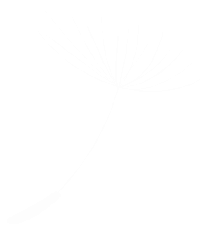 Wohnung	____________________________________		Mietzins Brutto CHF/Nebenkosten	____________________________________	Depot 	 2 x MonatsmietenGarage/Einstellhallenplatz 	  Ja    Nein 	Hobbyraum       Ja    NeinAuto-Kennzeichen 	________________________________________________PERSONALIEN	EHEPARTNER/SOLIDARPARTNER  Familienname	_____________________________________		_____________________________________Vorname	_____________________________________	_____________________________________Wohnadresse	_____________________________________	_____________________________________PLZ/Ort	_____________________________________	_____________________________________Telefon privat	_____________________________________	_____________________________________Geburtsdatum	_____________________________________	_____________________________________Zivilstand	_____________________________________	_____________________________________Nationalität	_____________________________________	_____________________________________E-Mail	_____________________________________	_____________________________________Arbeitgeber	_____________________________________	_____________________________________Angestellt seit	_____________________________________	_____________________________________Einkommen netto CHF	________________________      > 10‘000.-	________________________      > 10‘000.-ANZAHL BEWOHNER	Erwachsene    ____	Kinder   ____    	Geboren    ______  /_______  /_______Seit wann wohnen Sie in der bisherigen Wohnung?	____________________________________________________________Hauseigentümer/Verwaltung/Telefon:	____________________________________________________________Grund des Wohnungswechsels?	____________________________________________________________Welche Haustiere besitzen Sie?	____________________________________________________________Welche Instrumente spielen Sie?	____________________________________________________________Besitzen Sie eine Privathaftpflichtversicherung?	  Ja    Nein   Gesellschaft ____________________________________Wie sind Sie auf die Wohnung aufmerksam geworden? ____________________________________________________________2 Referenzen	_________________________________________________________________________________________________________________________________________________________________________________________Bemerkungen	__________________________________________________________________________________________________________________________________________________________________________________________ORT/DATUM/UNTERSCHRIFT(EN)_________________________________________________________________________________________________________Hinweise: Die von Ihnen gemachten Angaben werden von uns vertraulich behandelt. Wir fragen um eine gute Hausgemeinschaft zu erreichen. Sie erklären insbesondere, dass alle Angaben in jeder Beziehung den Tatsachen entsprechen. Für Ihr Verständnis danken wir Ihnen. Sie werden von uns kontaktiert. Mietzinse und Akontozahlungen für Nebenkosten sind monatlich im Voraus zu überweisen; die Mietkaution beträgt 2 Monatsmieten.ANMELDEFORMULAR AN: 	Löwenfeld AG   I   Metzgergasse 8    I  5000 Aarau   I   Fax +41 62 822 93 86	fatmaakin@loewenfeld.ch